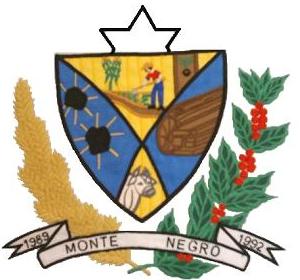 ESTADO DE RONDÔNIACÂMARA MUNICIPAL DE MONTE NEGRO-ROPODER LEGISLATIVOATA DA PRIMEIRA SESSÃO ORDINÁRIA, DO PRIMEIRO PERÍODO LEGISLATIVO DA QUARTA SESSÃO LEGISLATIVA DA SÉTIMA LEGISLATURA DA CÂMARA MUNICIPAL DE MONTE NEGRO – RO, EM 21-02-2020 ÀS 10h00min HORAS.Aos vinte e um dias do mês de fevereiro do ano de dois mil e vinte as 10h00min horas, na Sala de Sessões, no Prédio da Câmara Municipal de Monte Negro-RO, reuniram-se sobre a presidência do vereador MARCOS ANTÔNIO DOS SANTOS – SD, que contou com a presença dos seguintes vereadores:  PEDRO ALVES DA SILVA – PSDC, JOEL RODRIGUES MATEUS – PSC, HÉLIO FERREIRA DOS SANTOS  – PP, JOSÉ EDSON GOMES PINTO – DEM, BENEDITO MONTEIRO – MDB, RAILDO JOSÉ BONFIM – MDB, MARINEIDE RODRIGUES – MDB e com a ausência do Vereador ELIAS LOPES DA CUNHA – PMN. Havendo quórum regimental e invocando a proteção Divina o Presidente declarou aberta a Primeira Sessão Ordinária do primeiro período legislativo, foi lida e aprovada em votação simbólica pela maioria simples dos votos a ATA da sessão anterior, 6 (seis) votos favoráveis, 2 (duas) ausências e nenhum contrário. OBS: O Vereador Joel, se fez presente na sessão após o início da leitura do material de expediente. Passando-se para o PEQUENO EXPEDIENTE, com a leitura do MATERIAL DE EXPEDIENTE: I – OFÍCIO N° 003/IPREMON/2020 Juliano Sousa Guedes (Diretor Executivo), II – OFÍCIO N° 003/FME/2020 Gilvania Bergamo Moratto (Secretária Municipal de Educação), III – OFÍCIO N° 013/SEMOSP/2020 Arlindo Fernandes de Souza Junior (Secretário Municipal de Obras), IV – OFÍCIO N° 014/SEMOSP/2020 Arlindo Fernandes de Souza Junior (Secretário Municipal de Obras), V – OFÍCIO N° 015/SEMOSP/2020 Arlindo Fernandes de Souza Junior (Secretário Municipal de Obras), VI – OFÍCIO N° 016/SEMOSP/2020 Arlindo Fernandes de Souza Junior (Secretário Municipal de Obras), VII – OFÍCIO N° 026/IPREMON/2020 Juliano Sousa Guedes (Diretor Executivo), VIII – OFÍCIO N° 074/SEPAGRI/2019 Ângelo Emilio (Secretário Mun. de Ges. Prod. Agr. e Organização Agraria), IX – OFÍCIO N° 076/GAB/PMMN/2019 Evandro Marques (Prefeito), X – OFÍCIO N° 213/FME/2019 Gilvania Bergamo Moratto (Secretária Municipal de Educação), XI – OFÍCIO N° 321/IPREMON/2019 Juliano Sousa Guedes (Diretor Executivo), XII – OFÍCIO N° 1070/2020/DER-GECON Diretor Souza Auler (Diretor Geral Adjunto), XIII – CONVITE Evandro Marques da Silva (Prefeito do Município), XIV – OFÍCIO N° 003/GAB-VEREADOR/PRESIDENTE/CMMN/2020 Marcos Antonio dos Santos (Vereador/Presidente), XV – OFÍCIO N° 001/CMMN/GAB/2020 José Edson Gomes Pinto (Vereador - DEM), XVI – OFÍCIO N° 002/CMMN/GAB/2020 José Edson Gomes Pinto (Vereador - DEM), XVII – OFÍCIO N° 003/CMMN/GAB/2020 José Edson Gomes Pinto (Vereador - DEM), XVIII – OFÍCIO N° 004/CMMN/GAB/2020 José Edson Gomes Pinto (Vereador - DEM), XIX – OFÍCIO N° 005/CMMN/GAB/2020 José Edson Gomes Pinto (Vereador - DEM), XX – OFÍCIO N° 006/CMMN/GAB/2020 José Edson Gomes Pinto (Vereador - DEM), XXI – OFÍCIO N° 007/CMMN/GAB/2020 José Edson Gomes Pinto (Vereador - DEM), XXII – OFÍCIO N° 008/CMMN/GAB/2020 José Edson Gomes Pinto (Vereador - DEM), XXIII – OFÍCIO N° 009/CMMN/GAB/2020 José Edson Gomes Pinto (Vereador - DEM), XXIV – OFÍCIO N° 010/CMMN/GAB/2020 José Edson Gomes Pinto (Vereador - DEM), XXV – OFÍCIO N° 011/CMMN/GAB/2020 José Edson Gomes Pinto (Vereador - DEM), XXVI – OFÍCIO N° 012/CMMN/GAB/2020 José Edson Gomes Pinto (Vereador - DEM), XXVII – OFÍCIO N° 013/CMMN/GAB/2020 José Edson Gomes Pinto (Vereador - DEM), XXVIII – INDICAÇÃO N° 001/2020 Marcos Antonio dos Santos (Vereador – SD), XXIX – INDICAÇÃO N° 001/2020 Hélio Ferreira dos Santos (Vereador – PP), XXX – INDICAÇÃO N° 001/2020 Raildo José Bonfim (Vereador – MDB), XXXI – INDICAÇÃO N° 002/2020 Raildo José Bonfim (Vereador – MDB), XXXII – INDICAÇÃO N° 003/2020 Raildo José Bonfim (Vereador – MDB), XXXIII – INDICAÇÃO N° 001/2020 Marineide Rodrigues (Vereadora – MDB), XXXIV – INDICAÇÃO N° 002/2020 Marineide Rodrigues (Vereadora – MDB), XXXV – PROJETO DE LEI DO LEGISLATIVO N° 001/2020 Dispõe: Sobre a obrigatoriedade de instalação de porta giratória com detector de metais nos estabelecimentos bancários do município de Monte Negro/RO, e dá outras providências, XXXVI – MENSAGEM DE LEI N° 168/2020 Dispõe: Altera a Lei Municipal n. 15, de 19 de julho de 1993, XXXVII – MENSAGEM DE LEI N° 169/2020 Dispõe: Altera a Lei Municipal n. 869, de 29 de novembro de 2018, XXXVIII – MENSAGEM DE LEI N° 170/2020 Dispõe: Autoriza a abertura de crédito adicional suplementar por superávit financeiro do balanço exercício anterior ao orçamento vigente e da outras providências, XXXIX – MENSAGEM DE LEI N° 171/GAB/2020 Dispõe: Acrescenta incisos e parágrafo, a Lei Municipal n° 921/2019, que cria a ouvidoria do Município de Monte Negro-RO, e dá outras providencias, XL – MENSAGEM DE LEI N° 172/2020 Dispõe: Autoriza a abertura de crédito adicional suplementar por superávit financeiro do balanço ao exercício anterior do Fundo Municipal de Saúde de Monte Negro ao orçamento vigente e da outras providências, XLI – MENSAGEM DE LEI N° 173/2020 Dispõe: Autoriza a abertura de crédito adicional suplementar por superávit financeiro do balanço ao exercício anterior ao orçamento vigente e da outras providências, XLII – MENSAGEM DE LEI N° 174/2020 Dispõe: Autoriza a abertura de crédito adicional especial por excesso de arrecadação e por anulação de saldo de dotação orçamentária ao orçamento vigente e da outras providencias. Não havendo mais nada para leitura de material de expediente. Passou-se para o uso da tribuna no PEQUENO EXPEDIENTE, fizeram o uso da tribuna os vereadores: JOSÉ EDSON GOMES PINTO – DEM e MARINEIDE RODRIGUES – MDB. Não houve mais oradores inscritos, em seguida passou-se para GRANDE EXPEDIENTE, com o tempo de 60 minutos distribuídos entre as bancadas com direito a parte aos demais vereadores. Fizeram o uso da tribuna os vereadores: JOSÉ EDSON GOMES PINTO – DEM, RAILDO JOSÉ BONFIM – MDB - os vereadores Joel e José Edson pediram a parte, BENEDITO MONTEIRO – MDB, PEDRO ALVES DA SILVA – PSDC e MARCOS ANTÔNIO DOS SANTOS – SD - os vereadores José Edson, Pedro, Joel, Marineide e Benedito pediram a parte. Não houve mais oradores inscritos, em seguida PASSOU-SE PARA A ORDEM DO DIA da presente sessão. Não houve matérias a serem votadas ou discutidas. Em seguida, não havendo mais nada a ser deliberado na ordem do dia. Sendo assim o presidente declarou encerrada a Sessão, convocando os Nobres vereadores e o público presente para próxima Sessão Ordinária a ser realizada no dia 28 de Fevereiro de 2020, às 10h00min e solicitou a mim 1º secretário que lavrasse a presente Ata a qual após lida e se aprovada, seguirá assinada por mim e demais membros da Mesa Diretora.Sala de sessões, 21 de fevereiro de 2020._________________________________                  ________________________________MARCOS ANTÔNIO DOS SANTOS – SD                    JOEL RODRIGUES MATEUS – PSC      Presidente/CMMN                                                        1º. Secret./CMMN_________________________________                  __________________________________       PEDRO ALVES DA SILVA – PSDC                       HÉLIO FERREIRA DOS SANTOS – PP                  Vice Pres./CMMN                                                         2º.Secret./CMMN